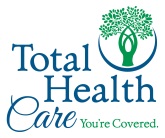 1501 Division StreetBaltimore, MD 21217SLIDING FEE 6 MONTH ELIGIBILITY FORMDo you receive any income from any of the following sources, and if so, how much (annually)?Give Names, DOB, and SSN of all individuals living in the household.Date placed on 6 Month SFS:  ______________________   Date 6 Month SFS Expires:     ______________________            I declare the above information is true and have given Total Health Care permission to investigate any information given in this application. I understand that this information will be kept in strict confidence. I also understand that if any information provided should change, that I am required to notify staff at my next visit to the clinic.  I acknowledge to being placed on a 6 month sliding fee eligibility period that will require recertification every 6 months.Name:Address:It is necessary for us to ask personal questions in order to give you a discount on our medical expenses. This information will be kept on file at our center, in strict confidence. You are being placed on a discounted fee program to cover part or all of your medical expenses. Supporting documents (examples listed below) will need to be updated every 6 months.Proof of Income (all household members): Pay stubs to account for most recent monthly income, income tax returns with W-2, Social Security/government benefit letter, child support, alimony, investments.*reference SFS Policy for more details as neededCity, State:It is necessary for us to ask personal questions in order to give you a discount on our medical expenses. This information will be kept on file at our center, in strict confidence. You are being placed on a discounted fee program to cover part or all of your medical expenses. Supporting documents (examples listed below) will need to be updated every 6 months.Proof of Income (all household members): Pay stubs to account for most recent monthly income, income tax returns with W-2, Social Security/government benefit letter, child support, alimony, investments.*reference SFS Policy for more details as neededZip Code:It is necessary for us to ask personal questions in order to give you a discount on our medical expenses. This information will be kept on file at our center, in strict confidence. You are being placed on a discounted fee program to cover part or all of your medical expenses. Supporting documents (examples listed below) will need to be updated every 6 months.Proof of Income (all household members): Pay stubs to account for most recent monthly income, income tax returns with W-2, Social Security/government benefit letter, child support, alimony, investments.*reference SFS Policy for more details as neededTelephone:It is necessary for us to ask personal questions in order to give you a discount on our medical expenses. This information will be kept on file at our center, in strict confidence. You are being placed on a discounted fee program to cover part or all of your medical expenses. Supporting documents (examples listed below) will need to be updated every 6 months.Proof of Income (all household members): Pay stubs to account for most recent monthly income, income tax returns with W-2, Social Security/government benefit letter, child support, alimony, investments.*reference SFS Policy for more details as neededSocial Security #:It is necessary for us to ask personal questions in order to give you a discount on our medical expenses. This information will be kept on file at our center, in strict confidence. You are being placed on a discounted fee program to cover part or all of your medical expenses. Supporting documents (examples listed below) will need to be updated every 6 months.Proof of Income (all household members): Pay stubs to account for most recent monthly income, income tax returns with W-2, Social Security/government benefit letter, child support, alimony, investments.*reference SFS Policy for more details as neededDate of Birth:It is necessary for us to ask personal questions in order to give you a discount on our medical expenses. This information will be kept on file at our center, in strict confidence. You are being placed on a discounted fee program to cover part or all of your medical expenses. Supporting documents (examples listed below) will need to be updated every 6 months.Proof of Income (all household members): Pay stubs to account for most recent monthly income, income tax returns with W-2, Social Security/government benefit letter, child support, alimony, investments.*reference SFS Policy for more details as neededChart Number:It is necessary for us to ask personal questions in order to give you a discount on our medical expenses. This information will be kept on file at our center, in strict confidence. You are being placed on a discounted fee program to cover part or all of your medical expenses. Supporting documents (examples listed below) will need to be updated every 6 months.Proof of Income (all household members): Pay stubs to account for most recent monthly income, income tax returns with W-2, Social Security/government benefit letter, child support, alimony, investments.*reference SFS Policy for more details as neededToday’s Date:  ______________________                                                  Number of people living in your home? _________________SourcesYouYour SpouseYour ChildrenOther PersonTotal SourcesHousehold IncomeSocial SecurityPublic AssistanceRetirement PensionRental IncomeInterest IncomeChild Support, AlimonyOther (Specify)TotalName:Date of Birth:Social Security Number:Patient Signature:Date:Staff Signature:Clinic Purpose Only, Circle One:     <100%      101-150%       151-175%       176-200%      >200%Income Level/Discount:  See sliding fee scale for corresponding visit costs